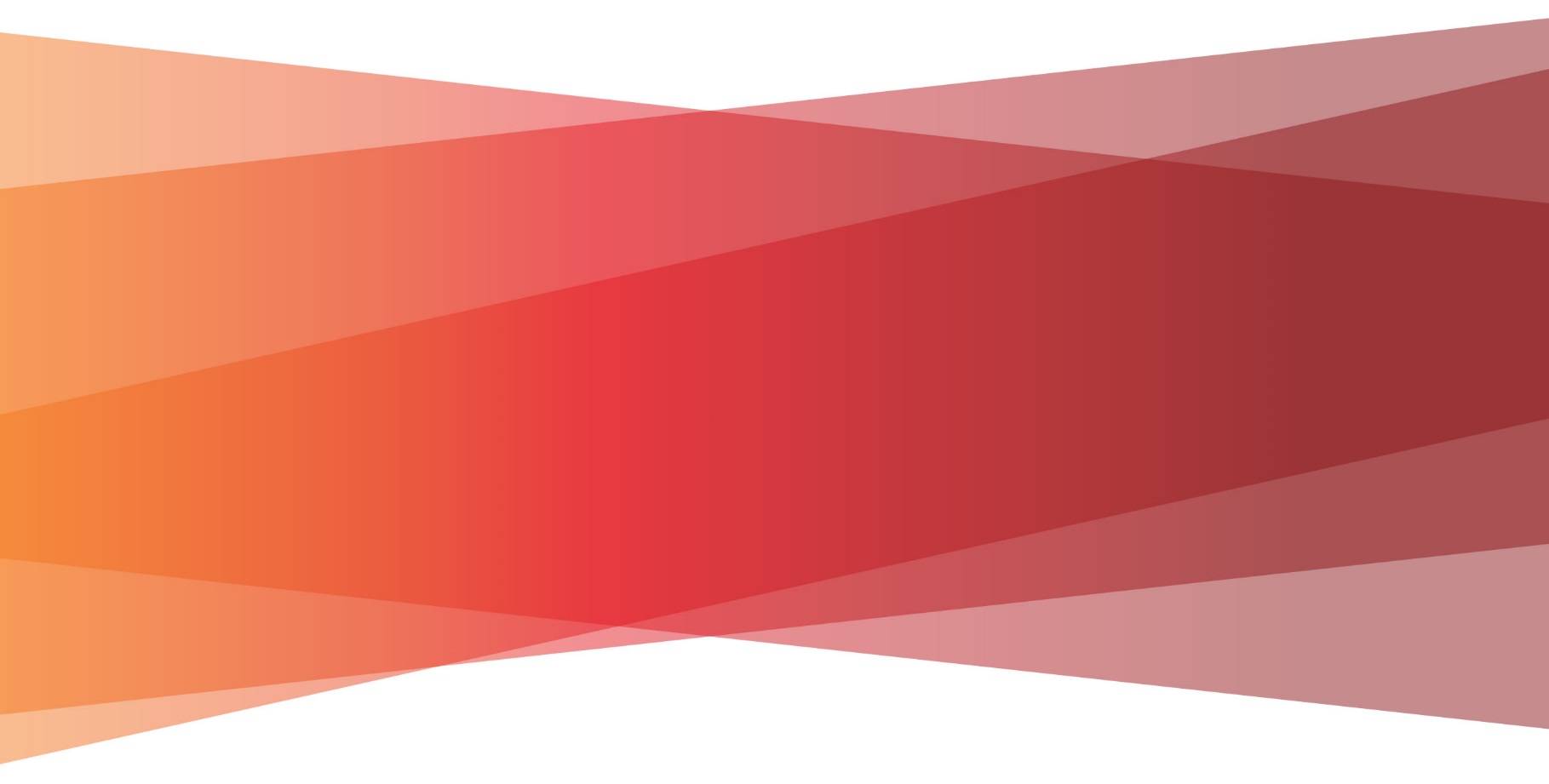 How to request news media and/or social media support:For CSU news and external media please submit the media brief to: news@csu.edu.au For consideration on CSU central social media channels, please submit the media brief to: social@csu.edu.auIf you require both, please send the media brief to both emails.Summary of initiativeInitiative Name: __________________________________________Submitted by:    __________________________________________Approvals and content contact This is the person who will provide content, arrange photos and spokespeople and provide sign off that the content can be used.Name:Approvals and content contact This is the person who will provide content, arrange photos and spokespeople and provide sign off that the content can be used.Mobile:Approvals and content contact This is the person who will provide content, arrange photos and spokespeople and provide sign off that the content can be used.Email:Details of initiativeIf there is a date / time / location relevant, please include.For social media include timeframe available for campaign or whether one-off requirementDate:	Details of initiativeIf there is a date / time / location relevant, please include.For social media include timeframe available for campaign or whether one-off requirementTime:Details of initiativeIf there is a date / time / location relevant, please include.For social media include timeframe available for campaign or whether one-off requirementVenue:Background info behind the project/ event/ initiative / story
(Who, what, where, when and why? If you have a website or social account list it here)Services requiredDo you want news media or social media support, or both?Please write 3-5 dot points on the newsworthiness of the initiative ie why would the public would want to know about this? News    Social media     Both News    Social media     BothKey messagesWhat are the “selling points” 
of the project/ event/ initiativeAny issues/ pressure points to be aware ofWe need to be aware of any sensitivitiesSpokespersonWho is the spokesperson who can talk about the project/ event to the news media or visually represented on social media?Can you provide high res images to support communication (min 1 MB)Or do you require a photo shoot**Note these are offered on a limited basis depending on availability Social Media accounts and #Which of the CSU central media accounts do you wish to use for your initiative and why? Alternatively we can provide you with advice on best channels.Suggested Media targets
Note any specific journalists or media outlets by topic or location if you have requirements Alignment to Strategy 2022Note alignment to Community, Capability and Students and why Community    Capability    Students Community    Capability    Students